Monday 1st of February 2021Reading Comprehension 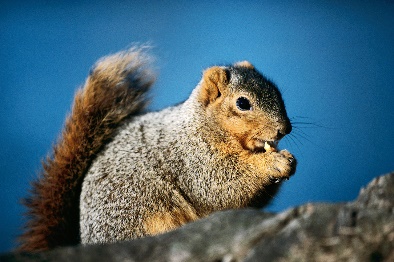 